Obecní úřad Dřešín srdečně zve občany na 1. Obecní ples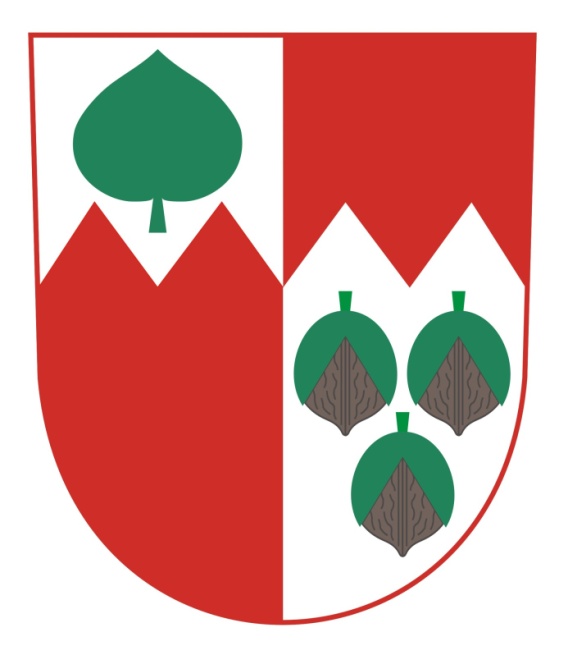 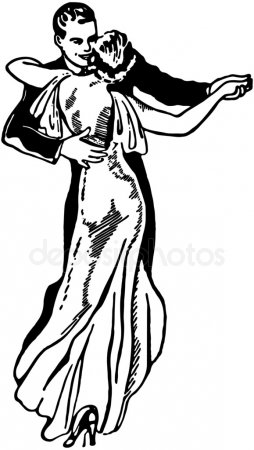                 Konaný 23. 3. 2019 od 20 hodin 	V budově bývalé školy ve Dřešínku 	Vstupné: 120 KčK poslechu a tanci zahraje TRIO CROSS Tombola, předtančení, malé občerstvení